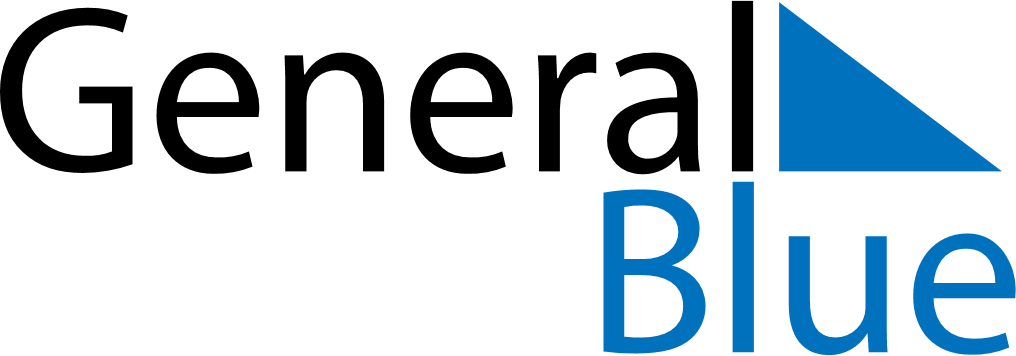 March 2022March 2022March 2022South KoreaSouth KoreaMondayTuesdayWednesdayThursdayFridaySaturdaySunday123456Independence Movement Day78910111213141516171819202122232425262728293031